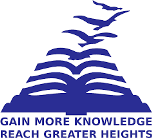 Presidency University Bengaluru SCHOOL OF ENGINEERING          MAKE UP EXAMINATION – JAN 2023          Instructions:Read the all questions carefully and answer accordingly.Answer legibly. Part A [Memory Recall Questions]Answer all the Questions. Each question carries 5 marks.	        		  (8Qx 5M= 40M) “Cloud computing technology is called the backbone of digital transformation”.  Provide the reasons in detail.                   		       		           (C.O.No.1) [Knowledge]   What are the different types of clouds available? Explain each one of them in detail with examples.                                      	                     			(C.O.No.1) [Knowledge] Is it Docker is necessary in cloud computing technology? Explain the role of Docker-container in cloud computing environment.    	                     (C.O.No.2) [Knowledge]What is virtualization? Explain the benefits of virtualization technology in detail.     	(C.O.No.1) [Knowledge]What do you mean by data center automation? Explain how automation is supported indata center?							           (C.O.No.1) [Knowledge]Cloud offers different types of services. List them and explain briefly. (C.O.No.1) [Knowledge]Which are the technologies on which cloud computing relies? ​Explain.													(C.O.No.2) [Knowledge]If a virtual machine fails during the live deployment of the web application, whether the process will be stopped? If no, brief how the situation will be handled?(C.O.No.2) [Knowledge]Part B [Thought Provoking Questions]Answer all the Questions. Each question carries 7 marks.	          		    (4Qx7M=28M)What is the need of service level agreement? Explain with a neat diagram, the life cycle and the components of SLA. 				              (C.O.No.3) [Comprehension]   While using the cloud services, what are the security challenges faced? Discuss how the monitoring of security happens in cloud environment.  	   (C.O.No.3) [Comprehension]According to Gartner, what are the security issues taken care by the cloud vendors? Provide details on how SecSDLC model supports in designing the security model?										   (C.O.No.3) [Comprehension]List the service standard support given for the web services. Discuss each one of them in detail.								   (C.O.No.3) [Comprehension]Part C [Problem Solving Questions]Answer all the Questions. Each question carries 8 marks.	            	    (4Qx8M=32M) Suppose that a software professional is opting for a cloud service for hosting his web applications. His need is to choose the “very popular cloud service provider in the market”. Identify which cloud service he can opt for? Explain at least 3 services in detail offered from the vendor chosen by him.	                     		(C.O.No.3) [Application]     Simon, a businessman is in search of a PaaS based cloud service to support web application coded with Python, Java and Go programming languages. Which cloud service is best suitable for him? With the help of a diagram neatly explain 3 services provided the cloud vendor chosen by him.		          	  	(C.O.No.3) [Application]     What is the name of public cloud service provided by tech giant Microsoft? Detail the application, data, compute and network services offered by it. 	(C.O.No.3) [Application]     What is the importance of framework services in cloud platform? Explain Aneka framework supports cloud environment by providing a uniform interface? (C.O.No.3) [Application]     Roll No